ҠАРАР                                                                     ПОСТАНОВЛЕНИЕ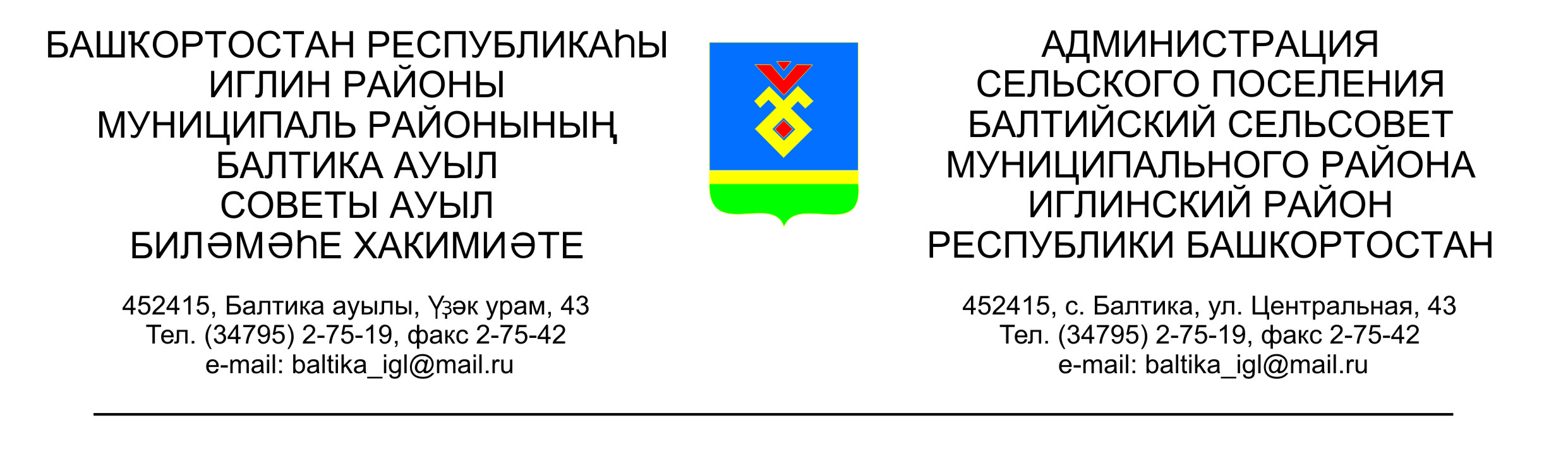 	«02» ноябрь 2016й.          №11-153                 «02» ноября 2016г.                     	О внесении изменений в правила землепользования и застройкисельского поселения Балтийский сельсовет муниципального района Иглинский район Республики БашкортостанВ соответствии с Федеральным законом от 6 октября 2003 года N 131-ФЗ "Об общих принципах организации местного самоуправления в Российской Федерации", статьями 31, 32, 33 Градостроительного кодекса Российской Федерации, статьей 16 Закона Республики Башкортостан от 11 июля 2006 года N 341-з "О регулировании градостроительной деятельности в Республике Башкортостан", на основании  Предписания № ЦО-16-286-442 от 28.09.2016 г. выданная Государственным комитетом Республики Башкортостан по жилищному и строительному надзору, ПОСТАНОВЛЯЮ:1. Приступить к подготовке проекта внесения изменений в  Правила землепользования и застройки сельского поселения Балтийский сельсовет муниципального района Иглинский район Республики Башкортостан.2. Утвердить:2.1. Порядок и сроки проведения работ по подготовке проекта Правил землепользования и застройки сельского поселения Балтийский сельсовет муниципального района Иглинский район Республики Башкортостан согласно приложению N 1.2.2. Состав Комиссии по подготовке проекта Правил землепользования и застройки сельского поселения Балтийский сельсовет муниципального района Иглинский район Республики Башкортостан согласно приложению N 2.2.3. Положение о Комиссии по подготовке проекта Правил землепользования и застройки сельского поселения Балтийский сельсовет муниципального района Иглинский район Республики Башкортостан согласно приложению N 3.3. Разместить настоящее Постановление на официальном сайте Администрации сельского поселения Балтийский сельсовет муниципального района Иглинский район Республики Башкортостан в информационно-телекоммуникационной сети Интернет.4. Контроль за исполнением настоящего Постановления оставляю за собой Глава сельского поселения                                                                                                В.Н.КаруносПриложение N 1к Постановлению главысельского поселенияБалтийский сельсовет№ 11-153 от 02.11.2016  Порядок и срокипроведения работ по подготовке проекта  правил землепользования и застройки сельского поселения Балтийский сельсовет муниципального района Иглинский район Республики Башкортостан1. Проведение работ по подготовке проекта правил землепользования и застройки сельского поселения Балтийский сельсовет муниципального района Иглинский район Республики Башкортостан (далее - Правила) обеспечивает Комиссия по подготовке проекта (внесения изменения) в Правила землепользования и застройки сельского поселения Балтийский сельсовет муниципального района Иглинский район Республики Башкортостан (далее - Комиссия).2. Порядок и сроки проведения работ по подготовке проекта ПравилПриложение N 2к Постановлению главысельского поселения Балтийский сельсовет муниципального района Иглинский район № 11-153 от 02.11.2016 СОСТАВкомиссии по подготовке проекта правил землепользования и застройки Администрации сельского поселения Балтийский сельсовет муниципального района Иглинский район Республики БашкортостанПриложение N 3к Постановлению главысельского поселения Балтийский сельсовет муниципального района Иглинский район № 11-153 от 02.11.2016 Положение о комиссии по подготовке проекта правил землепользования и застройки сельского поселения Балтийский сельсовет муниципального района Иглинский район Республики Башкортостан1. Общие положения1.1. Комиссия по подготовке проекта Правил землепользования и застройки сельского поселения Балтийский сельсовет муниципального района Иглинский район Республики Башкортостан (далее - Комиссия) создана в целях обеспечения применения и реализации Правил землепользования и застройки сельского поселения Балтийский сельсовет муниципального района Иглинский район Республики Башкортостан (далее - Правила), а также организации и проведения публичных слушаний по вопросам градостроительной деятельности.1.2. Комиссия осуществляет свою деятельность в соответствии с Градостроительным кодексом Российской Федерации, Земельным кодексом Российской Федерации, Федеральным законом от 6 октября 2003 года N 131-ФЗ "Об общих принципах организации местного самоуправления в Российской Федерации", Уставом сельского поселения Балтийский сельсовет муниципального района Иглинский район Республики Башкортостан.2. Статус и состав комиссии по подготовке проекта правил землепользования и застройки сельского поселения Балтийский сельсовет муниципального района Иглинский район Республики Башкортостан2.1. Комиссия является специально созданным, постоянно действующим, коллегиальным совещательным органом и формируется для подготовки проекта Правил, по внесению изменений в Правила, по вопросу предоставления разрешений на условно разрешенные виды использования земельных участков или объектов капитального строительства, по вопросу предоставления разрешений на отклонение от предельных параметров разрешенного строительства, реконструкции объектов капитального строительства.2.2. Комиссия создается и прекращает свою деятельность постановлением сельского поселения Балтийский сельсовет муниципального района Иглинский район Республики Башкортостан.2.3. Состав Комиссии и порядок ее деятельности утверждается постановлением главы сельского поселения Балтийский сельсовет муниципального района Иглинский район Республики Башкортостан.2.4. Комиссия состоит из председателя, заместителя председателя, секретаря и членов Комиссии.2.5. Комиссия осуществляет свою деятельность на общественных началах.3. Задачи и функции комиссии3.1. Основными задачами Комиссии являются формирование и реализация единой политики в сфере землепользования и застройки на территории сельского поселения Балтийский сельсовет муниципального района Иглинский район Республики Башкортостан, соблюдение прав жителей и правообладателей объектов недвижимости на территории сельского поселения Балтийский сельсовет муниципального района Иглинский район Республики Башкортостан на участие в решении вопросов местного значения в сфере градостроительной деятельности.3.2. В целях осуществления поставленных задач Комиссия выполняет следующие функции:3.1. Осуществляет контроль за подготовкой проекта Правил.3.2. Рассматривает предложения о внесении изменений в Правила, осуществляет подготовку рекомендаций о внесении изменений в Правила или об отклонении предложений с указанием причин отклонения и направляет заключение сельского поселения Балтийский сельсовет муниципального района Иглинский район Республики Башкортостан.3.3. Рассматривает проект Правил, внесения изменений в них и проводит проверку соответствия его требованиям технических регламентов, генеральному плану сельского поселения Балтийский сельсовет муниципального района Иглинский район Республики Башкортостан.3.4. Рассматривает заявления о предоставлении разрешений на условно-разрешенный вид использования земельных участков или объектов капитального строительства, о предоставлении разрешений на отклонение от предельных параметров разрешенного строительства, реконструкции объектов капитального строительства.4. Права комиссии4.1. В целях реализации полномочий в установленной сфере деятельности Комиссия имеет право:4.1.1. Осуществлять мероприятия, принимать решения с учетом требований действующего законодательства, направленные на реализацию полномочий по подготовке проекта Правил, внесения изменений в них, по организации и проведению публичных слушаний по вопросам, находящимся в компетенции Комиссии.4.1.2. Запрашивать у государственных, муниципальных органов власти и организаций, специализированных организаций заключения, иные документы и материалы, относящиеся к рассматриваемым на заседаниях вопросам.4.1.3. Обращаться к главе сельского поселения Балтийский сельсовет муниципального района Иглинский район Республики Башкортостан с предложениями, связанными с подготовкой, согласованием, проведением публичных слушаний по проекту Правил, внесения изменений в них, по вопросам предоставления разрешений на условно-разрешенный вид использования земельных участков или объектов капитального строительства, по вопросам предоставления разрешений на отклонение от предельных параметров разрешенного строительства, реконструкции объектов капитального строительства и иным вопросам, находящимся в компетенции Комиссии.4.1.4. Инициировать создание согласительных комиссий с привлечением экспертов в целях досудебного урегулирования конфликтных ситуаций по вопросам землепользования и застройки при применении и реализации Правил.4.1.5. Привлекать специалистов, независимых экспертов к работе по подготовке соответствующих рекомендаций.4.1.6. Публиковать материалы о своей деятельности, в том числе путем размещения на официальных сайтах сельского поселения Балтийский сельсовет муниципального района Иглинский район Республики Башкортостан.5. Полномочия комиссии5.1. Председатель Комиссии уполномочен:5.1.1. Осуществлять общее руководство деятельности Комиссии, определять перечень вопросов, рассматриваемых на заседаниях Комиссии, сроков и порядка их рассмотрения.5.1.2. Проводить заседания, назначать внеочередные заседания, переносить очередные заседания Комиссии.5.1.3. Подписывать протокол заседаний Комиссии, иные документы Комиссии.5.1.4. Председательствовать на публичных слушаниях.5.1.5. Определять предварительный состав участников публичных слушаний и устанавливать регламент их проведения.5.2. Заместитель председателя Комиссии уполномочен:5.2.1. Выполнять отдельные поручения председателя Комиссии.5.2.2. Осуществлять полномочия председателя Комиссии в период его временного отсутствия.5.3. Секретарь Комиссии уполномочен:5.3.1. Обеспечивать взаимодействие органа, уполномоченного в области градостроительной деятельности, с председателем Комиссии, заместителем председателя Комиссии, членами Комиссии.5.3.2. Принимать меры по организационному обеспечению деятельности Комиссии.5.3.3. Осуществлять информационное и методическое обеспечение Комиссии.5.3.4. Обеспечивать подготовку запросов, других материалов и документов, касающихся выполнения задач и полномочий Комиссии.5.3.5. Формировать повестку заседания Комиссии, обеспечивать направление материалов членам Комиссии.5.3.6. Вести протоколы заседаний Комиссии, обеспечивать их хранение в установленном порядке.5.3.7. Обеспечивать оформление и рассылку решений, выписок из решений, а также других документов.5.3.8. Выполнять поручения председателя и заместителя председателя Комиссии. Секретарь Комиссии не обладает правом голоса при принятии решений Комиссии.5.4. Член Комиссии уполномочен:5.4.1. Участвовать в рассмотрении вопросов, входящих в компетенцию Комиссии.5.4.2. Участвовать в голосовании при принятии решений Комиссии.5.4.3. Вносить предложения по рассматриваемым на заседаниях Комиссии вопросам, входящим в компетенцию Комиссии.5.5. Члены Комиссии обязаны присутствовать на заседаниях Комиссии, на публичных слушаниях по проекту Правил, внесения изменений в них, по вопросам предоставления разрешений на условно-разрешенный вид использования земельных участков или объектов капитального строительства, по вопросам предоставления разрешений на отклонение от предельных параметров разрешенного строительства, реконструкции объектов капитального строительства и иным вопросам, находящимся в компетенции Комиссии, при невозможности присутствия заблаговременно извещать об этом ответственного секретаря Комиссии.6. Организация деятельности комиссии6.1. Комиссия осуществляет свою деятельность в форме заседаний, в том числе проводимых в форме публичных слушаний.6.2. Заседания Комиссии проводятся по мере необходимости, определяемой председателем комиссии.6.3. Члены Комиссии оповещаются о месте, дате и времени проведения заседания Комиссии уведомлением, подписанным председателем или заместителем председателя Комиссии.6.4. Заседания Комиссии ведет председатель или заместитель председателя Комиссии. В случае отсутствия председателя Комиссии и его заместителя заседание ведет член Комиссии, письменно уполномоченный на это решением председателя Комиссии.6.5. Комиссия правомочна принимать решения (имеет кворум), если в заседании принимают личное участие не менее 2/3 общего числа членов Комиссии.6.6. На заседания Комиссии могут приглашаться представители органов государственной власти, органов местного самоуправления, общественных объединений, иных организаций, физические лица и их представители.6.7. В случае, если земельные участки и объекты капитального строительства, по поводу которых Комиссией принимаются соответствующие решения, имеют общую границу с иными муниципальными образованиями, то на заседания Комиссии приглашаются представители соответствующих муниципальных образований. Указанные представители не вправе участвовать в принятии решений Комиссии.6.8. Решения Комиссии принимаются большинством голосов от общего числа членов комиссии. Решения Комиссии оформляются протоколом. В случаях, определенных законодательством, Комиссия готовит заключения.6.9. Заключения Комиссии должны содержать объективную оценку рассматриваемого вопроса, основанную на требованиях законодательства, технических регламентов, региональных и местных нормативов градостроительного проектирования, положениях генерального плана сельского поселения Балтийский сельсовет муниципального района Иглинский район Республики Башкортостан, иных документов территориального планирования, действующих на территории сельского поселения Балтийский сельсовет муниципального района Иглинский район Республики Башкортостан. Заключение подписывает председатель Комиссии. Обнародование заключения, в определенных законодательством случаях, осуществляется в порядке, установленном для официального обнародования муниципальных правовых актов.6.10. При подготовке проекта внесения изменений в Правила, заинтересованные лица направляют свои предложения в Комиссию по адресу: Республика Башкортостан, Иглинский район, с. Балтика, ул. Центральная, д.43, с 9 часов до 17 часов, кроме субботы и воскресенья. Предложения оформляются в письменном виде и должны содержать мотивированные предложения с приложением соответствующих обосновывающих документов (при необходимости).6.11. Ответственный секретарь комиссии осуществляет регистрацию поступившего предложения в день его поступления и передает поступившее предложение председателю Комиссии. Председатель Комиссии организует предварительное рассмотрение предложения, назначает дату проведения заседания Комиссии.6.12. Комиссия рассматривает поступившие предложения и заявления в сроки, не превышающие установленные Градостроительным кодексом Российской Федерации. При рассмотрении предложения в проект внесения изменений в Правила Комиссия в течение 15 дней со дня поступления предложения осуществляет подготовку заключения, в котором содержатся рекомендации о внесении в соответствии с поступившим предложением дополнений и изменений в проект внесения изменений в Правила или об отклонении такого предложения с указанием причин отклонения.6.13. Предложения заинтересованных лиц могут быть отклонены по следующим основаниям:а) если предложения не относятся к предмету правового зонирования территории сельского поселения Балтийский сельсовет муниципального района Иглинский район Республики Башкортостан;б) если предложения не содержат мотивированного обоснования необходимости изменения установленного правового режима использования земель и объектов капитального строительства, дополнения и изменения проекта внесения изменений в Правила.в) если предложения не соответствуют требованиям действующего законодательства, технических регламентов, региональных и местных нормативов, иных правовых актов, регулирующих землепользование и застройку на территории сельского поселения Балтийский сельсовет муниципального района Иглинский район Республики Башкортостан. Заинтересованные лица могут обжаловать действия Комиссии в установленном законодательством порядке. 7.    Порядок деятельности Комиссии в период подготовки внесения изменений в Правила 	7.1. В период подготовки проекта внесения изменений в Правила, Комиссия обеспечивает:а) подготовку проекта внесения изменений в Правила;б) проведение публичных слушаний по проекту внесения изменений в Правила;в) внесения в проект дополнений и изменений по результатам публичных слушаний;7.2. В целях подготовки проекта внесения изменений в Правила Комиссия:1) Организует прием предложений заинтересованных лиц и направление указанных предложений для включение их в проект внесения изменений в Правила, в порядке, определенном п. 6.10-6.13;2) Готовит предварительное заключение по проекту внесения изменений в Правила и направляет проект и заключение главе сельского поселения Балтийский сельсовет муниципального района Иглинский район Республики Башкортостан для осуществления процедуры утверждения, либо направления проекта на доработку;3) Организует проведение публичных слушаний по проекту внесения изменений в Правила;4) Осуществляет подготовку Заключения о результатах публичных слушаний;5) Обеспечивает внесение изменений в проект по результатам публичных слушаний;6) Представляет проект внесения изменений главе сельского поселения Балтийский сельсовет муниципального района Иглинский район Республики Башкортостан для принятия решения о направлении проекта на утверждение в представительный орган местного самоуправления или об отклонении проекта и о направлении его на доработку с указанием даты его повторного представления. 8. Порядок деятельности Комиссии после утверждения внесения изменений в Правила8.1. К вопросам, подлежащим рассмотрению Комиссий после утверждения внесения изменений в Правила относятся:а) вопросы предоставления разрешения на условно разрешенный вид использования земельного участка или объекта капитального строительства;б) вопросы предоставления разрешения на отклонение от предельных параметров разрешенного строительства, реконструкции объектов капитального строительства;в) вопросы внесения изменений в правила землепользования и застройки;г) иные вопросы, связанные с установлением и изменением разрешенного использования земельных участков и объектов капитального строительства на территории поселения.8.2. Порядок рассмотрения указанных в п.8.1. вопросов утверждается в составе Правил землепользования и застройки в соответствии со ст. 39, 40 Градостроительного кодекса Российской Федерации.     N п/пВид работСроки исполнения1Принятие решения о подготовке проекта внесения изменения ПравилОдновременно с утверждением Положения о Комиссии4Рассмотрение подготовленного проекта Правил КомиссиейВ течение четырнадцати дней со дня получения Правил5Рассмотрение подготовленного проекта Правил Администрацией   сельского поселения Балтийский сельсовет муниципального района Иглинский район  Республики БашкортостанВ течение четырнадцати дней со дня получения Правил6Подготовка постановления о проведении публичных слушаний по проекту ПравилВ течение пяти рабочих дней7Организация и проведение публичных слушаний по проекту ПравилНе менее двух и не более четырех месяцев со дня опубликования решения о проведении публичных слушаний по Правилам8Доработка проекта правил с учетом результатов публичных слушаний и рассмотрение его КомиссиейНе позднее десяти дней со дня получения результатов публичных слушаний9Внесение изменений в проект Правил и направление главе Администрации  сельского поселения Балтийский сельсовет муниципального района Иглинский район Республики БашкортостанВ течение четырнадцати дней со дня получения Правил10Принятие решения о направлении проекта Правил в Совет  сельского поселения Балтийский сельсовет муниципального района Иглинский район   Республики Башкортостан или об отклонении проекта Правил и о направлении его на доработку с указанием даты его повторного представленияВ течение десяти дней со дня получения проекта ПравилПредседатель Комиссии:Управляющий делами администрации сельского поселенияО.Н.БарановаЗаместитель председателя Комиссии:Депутат (по согласованию)В.А.ЗвирбулСекретарь Комиссии:Инженер землеустроительИ.М.БугвинЧлены Комиссии:Депутат (по согласованию)В.П.КулябинНачальник отдела архитектуры и градостроительстваАдминистрации МР Иглинский район РБ (по согласованию)Главный инженер отдела архитектуры и градостроительстваАдминистрации МР Иглинский  район РБ (по согласованию)